Чикулаева Лилия Ивановна, учитель биологии, химии, географии.Морозова Елена Григорьевна,учитель истории и обществознания.Ананьева Наталья Валентиновна,учитель математики, физики, информатикиГБОУ ООШ №2 г.о. ОктябрьскЗадания по Основам финансовой грамотностиЗадание № 1.Мама и папа получили отпускные в размере 85.423 рубля и поехали в магазин за покупками. Они решили купить: телевизор, посудомоечную машину, набор посуды, мультиварку, электрический чайник и робот-пылесос. Товары они решили купить подешевле, чтобы сэкономить на бензин. Поблизости находилось два магазина «М-видео» и «Белая техника» со следующими ценами на товар. Куда лучше поехать маме и папе? Сколько денег израсходуют родители? Хватит ли им отпускных? 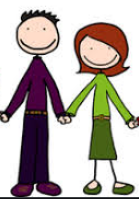 Задание №2	Предприятие испытывающее недостаток текущих финансовых средств решило получить банковский кредит в сумме 4 млн.руб., сроком на 6 мес. После оценки финансового состояния предприятия банк согласился выдать кредит под материальное обеспечение в размере 1,2 суммы кредита. Предприятие с банком была согласована % ставка в размере 14% годовых + единовременная комиссия 2,5 от суммы сделки, кроме того предприятие было обязано заключит страховой договор со страховой компанией, где страховая премия составляла 7% от суммы кредита единовременная комиссия 1,5% от суммы сделки.1) определить сумму первоначальных затрат предприятия при получение кредита.2) сумма ежемесячных расходов на содержание кредита(выплату % + погашение части основного кредита).Банковский % начисления на остаток основного долга. И не обходимую сумму до налогообложения, чтобы уровень рентабельности был ниже 15 %.Задание  №3Определить себестоимость швейного изделия и прибыль изготовителя от реализации, издержки, прибыль и рентабельность розничной торговли, розничную цену, а также общую сумму НДС, если:отпускная цена предприятия - 7670 руб.;рентабельность производства - 25%;торговая наценка - 25%;норматив издержек обращения в чистой выручке - 40%;ставка НДС — 18%.Задание №4	 В марте предприятие изготовило 10 000 однородных изделий по отпускной цене 177 руб. за штуку. Постоянные накладные расходы составили 100000 руб., переменные расходы – 100 руб./шт. Ставка НДС – 18%. В апреле запланировано увеличение прибыли от реализации на 12%. Определить дополнительный объем выпуска в апреле, если изменение цены не предусматривается.Задание №5Летом килограмм яблок стоит 80 рублей. Даша купила 1 кг 750 гр яблок. Сколько рублей сдачи она должна получить с 200 рублей?  (Ответ: 60 руб.)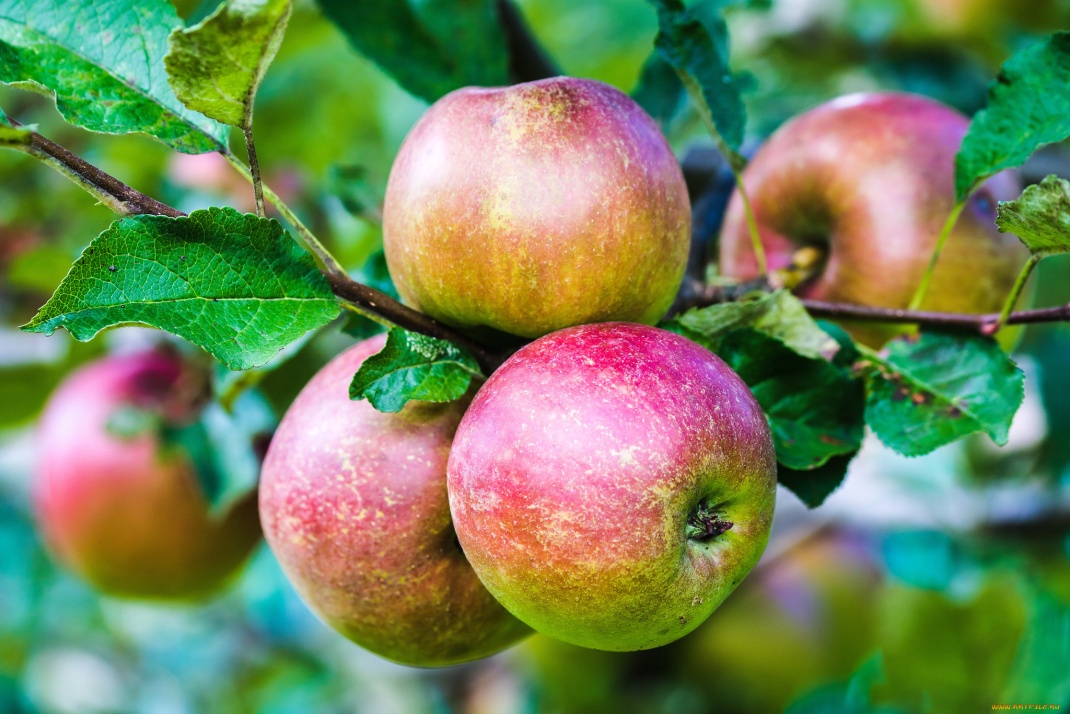 Задание  № 6У Оксаны Петровны есть карта, по которой она может получить скидку в размере 5% от стоимости покупки. Сколько заплатит Оксана Петровна, если она выбрала товар на сумму 1200 рублей? (Ответ:1140 руб.)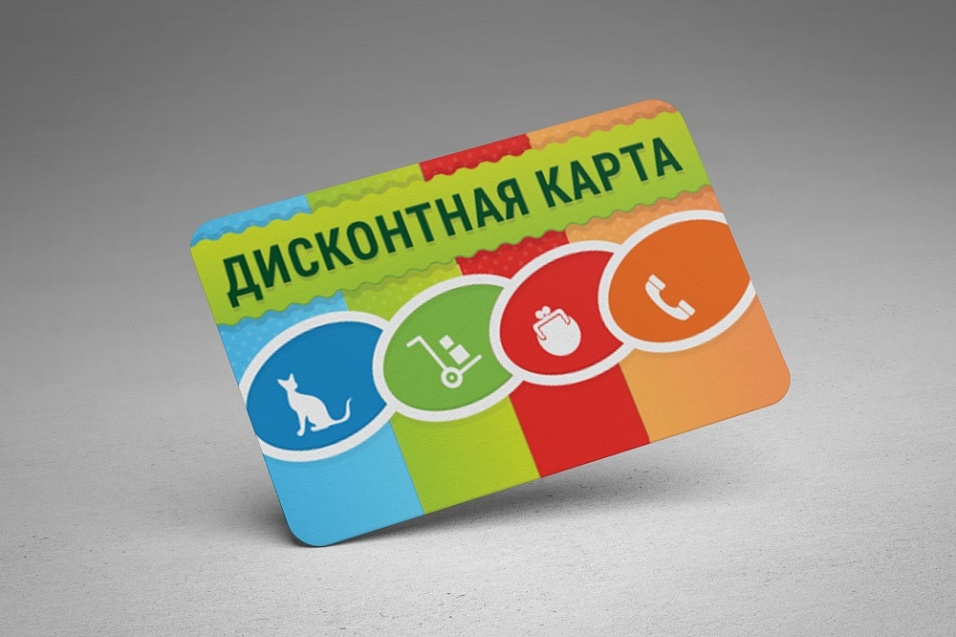 Задание №7Магазин закупает цветочные горшки по оптовой цене 110 рублей за штуку и продает с наценкой 30%. Какое наибольшее число таких горшков можно купить в этом магазине на 1200 рублей? (Ответ:8 шт)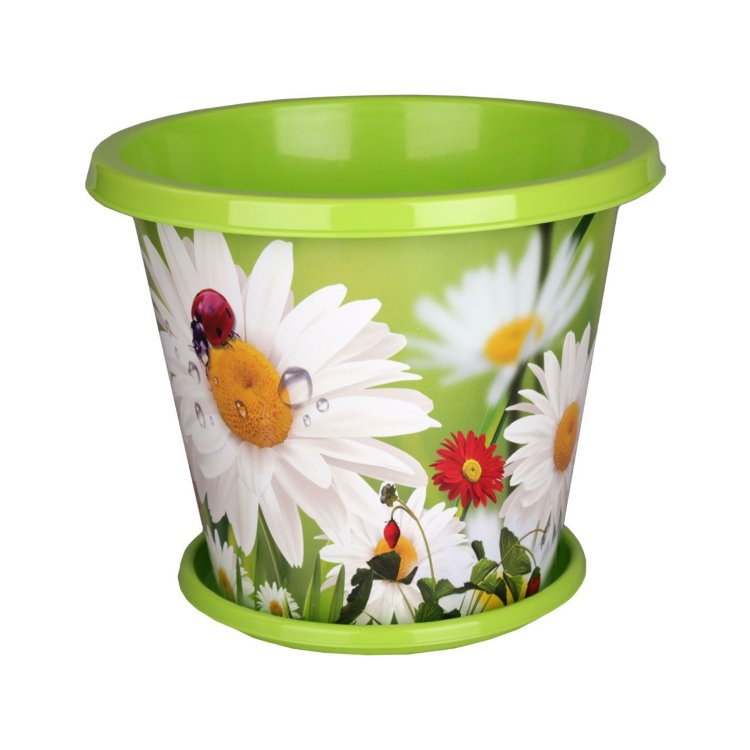 Задание №8 Отпускная цена легкового автомобиля мощностью двигателя 250 л. с. составила 1 120 000,00 р. Ставка акциза за автомобиль мощностью от 200– 300 л. с. в 2019 г. установлена в размере 743,00 р. за каждую л. с. Определите цену реализации (продажи) автомобиля с учетом обязательных налогов (акциз, НДС).Задание №9Иванов продал за 3 125 000 р. дачу, которая находилась в его собственности 2 года. Полученный доход увеличит налогооблагаемую базу по НДФЛ в следующем размере: а) 0 р.; б) 125 000 р.; в) 3 125 000 р.Задание  №10Тест Налог на прибыль относится к числу налогов: а) федерального значения; б) регионального значения; в) местного значения. Налог на имущество физических лиц  относится к числу налогов: а) федерального значения; б) регионального значения; в) местного значения. Транспортный налог относится к числу налогов: а) федерального значения; б) регионального значения; в) местного значения. ТоварыМагазин «М-видео»Магазин «Белая техника»Телевизор45.265 руб46.265 рубПосудомоечная машина10.599 руб9.897 рубНабор посуды8.100 руб8.130 рубМультиварка5.346 руб5.213 рубЭлектрический чайник1.200 руб1.399 рубРобот-пылесос14.700 руб15.300 руб